Биография и творчество А. Н. СкрябинаАлександр Николаевич Скрябин (25 декабря 1871 (6 января 1872) – 
14 (27) апреля 1915) – русский композитор и пианист, одна из ярчайших личностей русской и мировой музыкальной культуры – родился в Москве. Место рождения композитора Скрябина – Хитровский переулок, 3. Всю свою жизнь Александр Скрябин переезжал с места на место. Его семья происходила из старинного дворянского рода. Отец служил дипломатом в Турции. Мать – Любовь Щетинина – была незаурядной пианисткой, окончила Петербургскую консерваторию у польского пианиста Теодора Лешетицкого, её дарование высоко ценили композиторы Антон Рубинштейн, Александр Бородин, Петр Чайковский. Она умерла от туберкулёза, когда сыну не было и полутора лет. Александр воспитывался тётей, Любовью Скрябиной, увлёкшей его игрой на фортепиано.В 1882 году А. Н. Скрябин поступил в Московский кадетский корпус. Параллельно занимался музыкой и после окончания корпуса в 1889 году поступил в Московскую консерваторию сразу по двум специальностям – композиция и фортепиано.Завершив учёбу в 1892 году, Скрябин уехал за границу. Пять лет давал концерты, гастролируя по странам Европы. Талант его как пианиста был быстро оценён – по возвращении в Россию Александр Николаевич получил должность профессора Московской консерватории по классу фортепиано, которую занимал с 1898 по 1903 год.В 1900 году он обратился к симфонической музыке, при этом ставя себе не только композиторские, но и глобальные философские задачи. Глубокая вера в преобразовательную силу искусства воплотилась в Первой симфонии (1900 год).Вершина симфонического творчества Скрябина – «Поэма экстаза» (1907 год) и «Прометей» («Поэма огня», 1910 год). «Прометей» стал одним из самых необычных произведений в истории музыки – в нём есть партии для симфонического оркестра, солирующего фортепиано, хора и света.Скрябин впервые представил синтез музыки и света, доказывая существование так называемого цветного слуха (каждая тональность имеет свой колорит). Вообще, композитор стремился к слиянию всех искусств.Венцом реализации этой грандиозной идеи должна была явиться задуманная им «Мистерия»: в ней предполагалось соединить музыку, поэзию, танец, свет, архитектуру и театральное действо.С 1912 по 1915 гг. Скрябин жил в Большом Николопесковском переулке, в доме № 11. Здесь создавались некоторые из его гениальных произведений. Этот дом хорошо знали современники композитора. Здесь бывали: философы Н. Бердяев, С. Булгаков; художники Н. Шперлинг, Л. Пастернак; театральные деятели Вс. Мейерхольд, А. Таиров, А. Коонен; поэты-символисты Ю. Балтрушайтис, К. Бальмонт, В. Брюсов, Вяч. Иванов, Б. Пастернак, пианистки сёстры Гнесины и другие, свидетельства о которых сохранены. В 1918 году решением правительства РФ мемориальная квартира А. Н. Скрябина была объявлена национальным культурным достоянием. В год переезда в эту квартиру компания «Bechstein» подарила Скрябину фирменный рояль. Инструмент установили в кабинете, где композитор проводил большую часть времени. По сути, он стал рекламным лицом компании – взамен представители попросили об упоминаниях в концертных программках. На этом инструменте кроме хозяина дома играли его друзья – Сергей Рахманинов, Владимир Софроницкий, Владимир Горовиц.Музыку Скрябин писал, стоя за конторкой, которую купил на гастролях в Бельгии. Над ней он повесил картину своего близкого друга, художника Николая Шперлинга «Восточный мудрец». Сам Александр Николаевич называл её «Тёмный». В руках у Тёмного символ мудрости – светлый цветок лотоса. Эта двойственность нравилась Скрябину. Он говорил, что картина его вдохновляет, поэтому должна быть перед рабочей конторкой.В квартиру в Большом Николопесковском Скрябин привез цветосветовой аппарат. Его изготовили по собственным эскизам композитора для сопровождения исполнения симфонической поэмы «Прометей», написанной в 1910 году. «Прометей» стал первым в мире светомузыкальным произведением. Скрябин ввёл в партитуру партию света, записанную обычными нотами и предназначенную для исполнения на световой клавиатуре.Сохранился фрак композитора, в котором он выступил на своем последнем концерте в 1915 году. Тогда он играл в малом зале Петроградской консерватории и, как всегда перед выходом на сцену, очень нервничал. Размер фрака – 44–46. 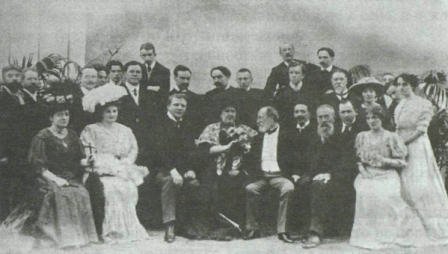 В 1907 году при поддержке императорского двора России и влиятельных лиц Франции импресарио Сергей Дягилев организовывает в парижской Гранд-Опера пять симфонических концертов русской классики – так называемые исторические русские концерты. Русскую музыку от М. И. Глинки до А. Н. Скрябина представляли С. В. Рахманинов, А. К. Глазунов, Ф. И. Шаляпин, Н. А. Римский-Корсаков и другие. Сегодня «Русские сезоны» – значимое событие, которое открывает новые возможности для межкультурного диалога и показывает, как культура выступает истинным послом Мира. https://bigenc.ru/music/text/2025698 – сайт Большой российской библиотеки. 